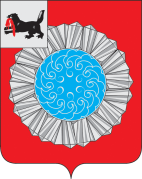 АДМИНИСТРАЦИЯ  МУНИЦИПАЛЬНОГО ОБРАЗОВАНИЯ  СЛЮДЯНСКИЙ РАЙОНП О С Т А Н О В Л Е Н И Ег. Слюдянкаот_13.03.2015 года__ №_522_______ «Об утверждении состава районной трехсторонней комиссии по регулированию социально-трудовых отношений в муниципальномобразовании Слюдянский район»                      В целях обеспечения регулирования социально-трудовых отношений и согласования социально-экономических интересов сторон социального партнерства на территориальном уровне, руководствуясь главой 5 Трудового кодекса Российской Федерации, Законом Иркутской области № 15-оз от 16.05.2008 года «О территориальных трехсторонних комиссиях по регулированию социально-трудовых отношений в Иркутской области», в соответствии со ст. 24, 47 Устава муниципального образования Слюдянский район (новая редакция), зарегистрированного постановлением Губернатора Иркутской области № 303-П от 30 июня 2005 года, регистрационный № 14-3,  решением Думы муниципального образования Слюдянский район № 201-IV рд от 27.09.2007 года «Об утверждении положения о районной трехсторонней комиссии по регулированию социально - трудовых отношений»,	П О С Т А Н О В Л Я Ю:Назначить координатором  районной трехсторонней комиссии по регулированию социально - трудовых отношений в муниципальном образовании Слюдянский район Орлову Светлану Гавриловну – начальника управления труда, заработной платы и муниципальной службы администрации муниципального образования Слюдянский район.Утвердить состав районной трехсторонней комиссии по регулированию социально - трудовых отношений в муниципальном образовании Слюдянский район согласно приложению №1.Считать утратившим силу постановление администрации муниципального образования Слюдянский район  № 419 от 20.03.2013 года «Об утверждении состава районной трехсторонней комиссии по регулированию социально-трудовых отношений в муниципальном образовании Слюдянский район»Контроль за исполнением данного постановления возложить на руководителя аппарата администрации муниципального района Лазареву Н.Л. Мэр муниципального образованияСлюдянский район					А.В. Должиков                                         		         Приложение №1к постановлению администрации муниципального   образования Слюдянский район                                                                                            от _13.03.2015 года__ № _522________Составрайонной трехсторонней Комиссии по регулированию социально-трудовых отношений в муниципальном образовании Слюдянский районКоординатор Комиссии – Орлова Светлана Гавриловна, начальник управления труда, заработной платы и муниципальной службы администрации МО Слюдянский район.                                      От органов местного самоуправления:1.Лазарева Наталья Леонардовна 		Руководитель аппарата администрации муниципального района, координатор группы;2. Усольцева Инна Васильевна                   Председатель муниципального казенного учреждения «Комитет финансов муниципального образования Слюдянского района»;3. Юфа Марина Викторовна 		Заместитель мэра муниципального образования Слюдянский район по социально-культурным вопросам;4. Катруш Елена Валерьевна		начальник отдела трудовых отношений и управления 				охраной труда управления труда, заработной платы и 				муниципальной службы, секретарь комиссии;5. Чубаров Александр Геннадьевич 		председатель Думы муниципального образования 				Слюдянский район;6. Боротюк Марина Алексеевна                главный специалист отдела трудовых отношений и 			управления охраной труда  управления 			труда, заработной платы и муниципальной службы                                                                                                                    От профессиональных союзов:1.Жилкина Елена Евгеньевна                 	председатель первичной профсоюзной организации                                                                            работников эксплуатационного локомотивного депо  				Роспрофжел Слюдянка  ВСЖД филиала ОАО «РЖД» 				(по согласованию);2. Волкова Елена Николаевна                	председатель профкома работников НДОУ детский сад №213 ОАО «РЖД» (по согласованию);3. Золоторева Елена Михайловна             	председатель профкома работников 			    	Слюдянской дистанции  пути Восточно-Сибирской				 дирекции инфраструктуры филиала ОАО «РЖД» (по 				согласованию);4. Рассомахина Татьяна Юрьевна     		председатель профкома работников частного 				образовательного учреждения школа-интернат №23				среднего общего образования ОАО РЖД				(по согласованию);5. Асламова Анна Валерьевна                   председатель комитета профсоюзов работников                                                                                                                            образования г.Слюдянка (по согласованию);6. Трофимова Татьяна Алексеевна            Председатель первичной профсоюзной организации				Роспрофжела «Ангасольского щебеночного завода»				филиала ОАО «Первой нерудной компании»(по				согласованию).                                                От работодателей:1. Анганзорова Галина Валентиновна     	главный врач ОГБУЗ «Слюдянская районная больница				(по согласованию);2. Максимович Виктор Николаевич         	начальник ОГКУ «Противопожарная служба 				Иркутской области»                                                                      	(по согласованию);3. Колесникова Татьяна Алексеевна          Директор ОКГУСО центр помощи детям, оставшихся без попечения родителей Слюдянского района  (по согласованию);4. Войтюкова Валентина Олеговна           директор МБОУ ДОД ДДТ г.Байкальск (по 				согласованию);5. Панченко Людмила Алексеевна            начальник Байкальского центра по 				гидрометеорологии и мониторингу окружающей				среды (по согласованию);6.Усачева Татьяна Николаевна	    Директор ОГКУ «УСЗН по Слюдянскому району» 				(по согласованию).Начальник управления труда, заработнойплаты и муниципальной службы					С.Г. Орлова